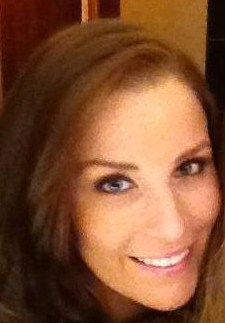  Eimear NaughtonDate of Birth: 28/12/88EDUCATION	              2013:	TEFLINK, Certificate in TEFL and TESOL. Completed The Master 140 Hour TEFL Course. Grade: Merit2008-2012:   Institute of Technology Blanchardstown, Dublin 15B.Sc degree in Sports Management and CoachingDegree covering fundamentals in sports coaching and business areas such as Sports Marketing, Sports Club Operations Management, Event and Leisure Management, Special Populations, Accounting, Strategic Planning, Performance Analysis, Speed and Agility, Personal Training, Sports Participation Development and Elite Coaching.Tasks: PresentationsDaily teamworkTask delegationResearch & analysisMeeting deadlinesCoaching Results: 2.1			Skills in: ResearchPresentingCommunicationTime managementLeadershipTeamwork2007-2008: ITEC, Greenhills Road Tallaght.Diploma in Fitness Instruction and Personal Training2001-2007: Loreto High School, Beaufort, Rathfarnham, Dublin 14.1993-2007: Divine Word National School, Rathfarnham, Dublin 16.  WORK EXPERIENCECoaching Children’s Basketball Rathfarnham, Dublin 16September 2006-PresentCoaching primary school children, teaching the fundamental skills of basketball Teaching the ABC’s of fitness (Agility, Balance and Coordination)ITRA (Irish Tag Rugby Association)Dun Laoighre, DublinMay 2012-September 2012Venue ManagerGreeting and registering TeamsResponsible for smooth, punctual running of eventsDealing with up to 200+ players and their first aid issues, complaints, rules and regulation queries etc. Arranging referee documentation before & after each eventTaking photos and writing weekly match reportsInputting results on ITRA website Energie FitnessRathfarnham, Dublin 16May 2008 – June 2011Fitness Instructor and Reception staffScreening client’s fundamental and functional movement, fitness testing, designing and monitoring programsPlanning and delivering classes (Spin, aqua, fitball, lifting, aerobics)General administration of classes and costingWorking towards achieving monthly targets in a fast-paced environmentTaking inbound calls daily, handling complaints & providing superior customer serviceMaking outbound calls to customers dailyTVP charity (The Volunteer Project)May 2011Volunteered with TVP charity in Tanzania for two weeks from May ‘11.Roles included:Teaching EnglishBuilding Netball and Volleyball courtPainting orphanageFitness testing and providing education on fundamental testingAdvice on nutrition and healthy livingABILITIES/SKILLSGood knowledge of computers: Highly competent in the following packages: Microsoft Word, PowerPoint, Excel, Outlook, Access, Email.				Committed and self-motivated individual with passion and drive			Excellent communication skills, written and verbalMulti-taskingAbility to provide outstanding customer service with enthusiasm and positivityStrong team-playerWork well under pressureClose attention to detailACHIEVEMENTSRepresented Ireland for Basketball for U16, U18 and U20 European championships achieving 38 caps. Playing in many countries including Belgium, Poland, Italy, Portugal and Luxembourg. REFEREES	Neville Charles		Denise Martin	Basketball Coach and PE teacher,	Lecturer ITB,	Loreto High School Beaufort,		Institute of Technology, 	0872742002			Blanchardstown,					0863142358	